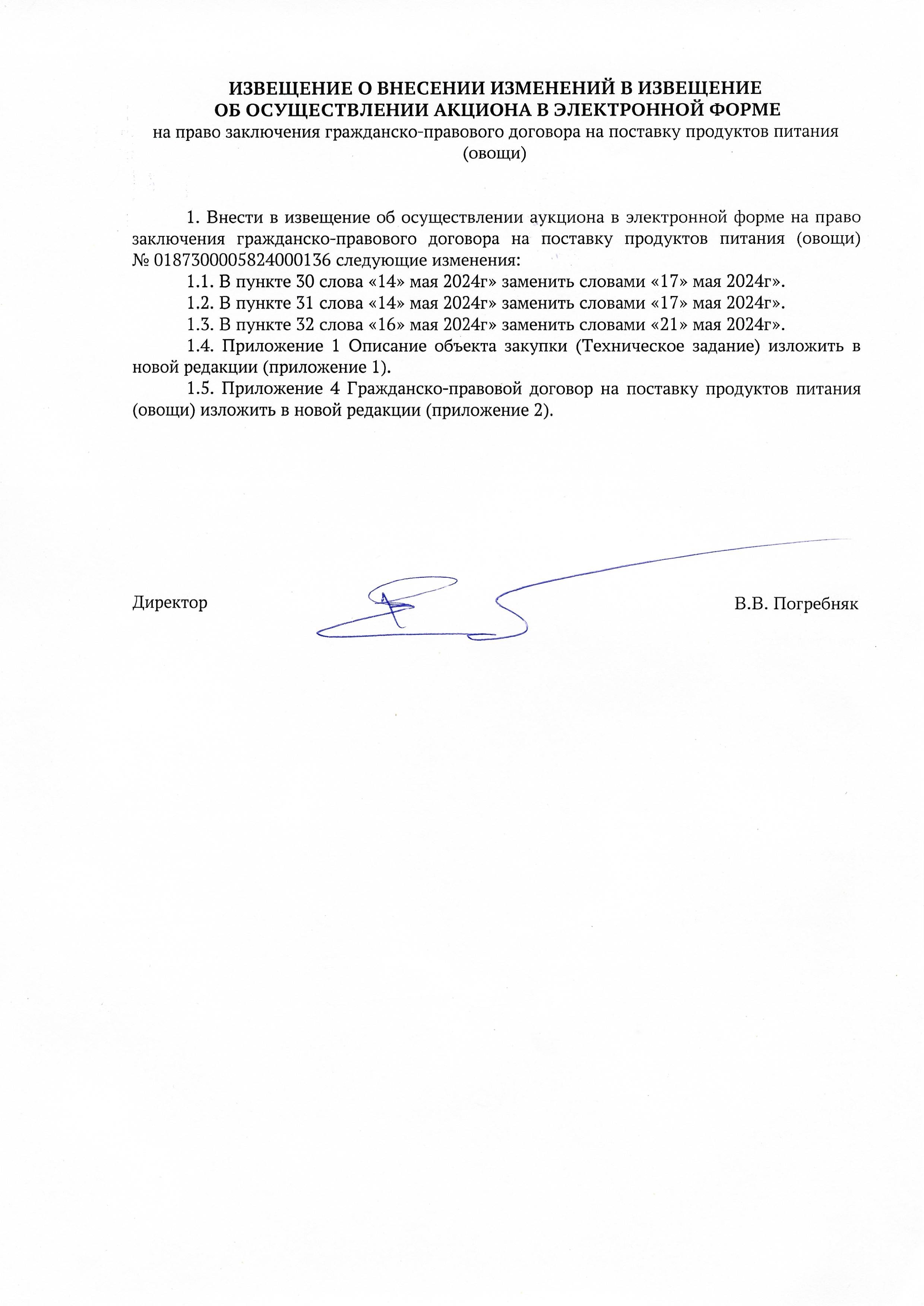 Приложение №1 к извещению о внесении изменений 
в извещение об осуществлении аукциона
в электронной формеОписание объекта закупки (Техническое задание)Место, условия и сроки (периоды) поставки товаров: Место поставки: Муниципальное бюджетное общеобразовательное учреждение «Гимназия»628260, ул. Мира, 6, г. Югорск, Ханты - Мансийский автономный округ - Югра, Тюменская область; Сроки поставки: Поставка товара должна осуществляться: с даты заключения гражданско-правового договора по 20 декабря 2024, 3 раза в неделю (понедельник, среда, пятница) по письменной заявке Заказчика.Количество поставляемого товара: В соответствии с настоящим техническим заданием и условиями гражданско-правового договора.Форма, сроки и порядок оплаты закупаемых товаров: Оплата каждой партии Товара производится Заказчиком на основании счета, предоставленного Поставщиком, в течение 7 (семи) рабочих дней со дня подписания Сторонами структурированного документа о приёмке и предоставления Поставщиком документов, подлежащих передаче вместе с товаром, а также документов на оплату: счета и (или) счета-фактуры.Функциональные, технические, качественные, эксплуатационные характеристики объекта закупки (показатели, позволяющие определить соответствие закупаемых товаров установленным заказчиком требованиям):Требования к сопроводительной документации:Поставщик вместе с товаром должен предоставить заказчику следующие документы, подтверждающие качество и безопасность: Заверенную Поставщиком копию действующего сертификата соответствия при поставке товара, в отношении которой предусмотрена обязательная сертификация.Заверенную Поставщиком копию декларации о соответствии при поставке товара, соответствие которой требованиям законодательства РФ может быть подтверждено декларацией о соответствии.Требования к упаковке товара:Упаковка должна отвечать требованиям, установленным для транспортировки данных видов товаров и обеспечивающей их ценность и сохранность, с учетом возможных перегрузок, складирования, продолжительности и способов транспортировки, атмосферных воздействий, а также должна быть разрешена в установленном порядке для контакта с пищевыми продуктами. Упаковка должна обеспечивать целостность, сохранность товара при транспортировке и погрузо-разгрузочных работах к конечному месту доставки. Перефасовка продукции, упакованной изготовителем, допускается только если это предусмотрено в технической документации на продукцию или наличие у фасовщика отдельной документации на фасовку. Каждое наименование товара должно содержать ярлыки с содержанием информации: наименование товара, вес, наименование изготовителя, юридический адрес изготовителя, дату изготовления и срок годности, температурный режим хранения. Маркировка должна быть четкой, ясной, доступной. Средства для маркировки не должны влиять на показатели качества товара и должны быть изготовлены из материалов, допущенных в установленном порядке для контакта с пищевыми продуктами. Дата изготовления товара (срок годности) должна быть отчетливо видна на упаковке товара, либо быть отражена в товаросопроводительных документах. Информация указывается на русском языке, должна быть однозначно понимаема, полна и достоверна.Приложение 2 к извещению о внесении изменений
в извещение об осуществлении аукциона
в электронной формегражданско-правовОЙ договор на поставку продуктов питания (ОВОЩИ)             Идентификационный код закупки 24 38622001011862201001 0030 001 0000 244Муниципальное бюджетное общеобразовательное учреждение «Гимназия», именуемое в дальнейшем «Заказчик», в лице директора Погребняка Виталия Владимировича, действующего на основании Устава, с одной стороны, и _________________ , именуемый в дальнейшем «Поставщик», в лице _____________ , действующего на основании ______________ , с другой стороны, вместе именуемые в дальнейшем «Стороны», на основании ____________от __ _______ 20_ г. № ____ и в соответствии с ___________  Федерального закона от 5 апреля 2013 г. № 44-ФЗ «О контрактной системе в сфере закупок товаров, работ, услуг для обеспечения государственных и муниципальных нужд» (далее - Закон № 44-ФЗ), заключили настоящий гражданско-правовой договор  (далее – Договор)  о нижеследующем:I. ПРЕДМЕТ ДОГОВОРА1.1. Поставщик обязуется передать в собственность продукты питания (далее - Товар) Заказчику в обусловленный настоящим Договором срок, согласно Спецификации (Приложение № 1 к настоящему Договору) и Описанию объекта закупки (Техническому заданию) (Приложение № 2 к настоящему Договору), а Заказчик обязуется принять и оплатить Товар в порядке и на условиях, предусмотренных настоящим Договором.1.2. Наименование и количество поставляемого Товара указаны в Спецификации (Приложение № 1 к настоящему Договору). Функциональные, технические и качественные характеристики Товара установлены в Описании объекта закупки (Техническом задании) (Приложение № 2 к настоящему Договору).1.3. Страна происхождения Товара указана в Спецификации (Приложение № 1).II. ЦЕНА ДОГОВОРА И ПОРЯДОК РАСЧЕТОВ2.1. Цена Договора составляет __________(__________) рублей ___ копеек, в том числе НДС - (___ процентов) ___________(_________) рублей ___ копеек/ НДС не облагается в соответствии с налоговым законодательством Российской Федерации.2.2. Цена Договора включает в себя: расходы Поставщика, связанные с исполнением обязательств по настоящему Договору, в том числе расходы по оплате необходимых налогов, пошлин и сборов, а также расходы на упаковку, маркировку, доставку, разгрузку Товара.Цена Договора является твердой и определяется на весь срок исполнения Договора, за исключением случаев, установленных Законом № 44-ФЗ и настоящим Договором. При заключении и исполнении настоящего Договора изменение его условий не допускается, за исключением случаев, предусмотренных статьями 34 и 95 Закона № 44-ФЗ.Цена Договора может быть снижена по соглашению Сторон без изменения предусмотренных настоящим Договором количества и качества поставляемого Товара и иных условий Договора.2.3. Источник финансирования Договора - за счет средств бюджетного учреждения на 2024 год.2.4. Оплата каждой партии Товара, производится Заказчиком на основании счета, предоставленного Поставщиком, в течение 7 (семи) рабочих дней со дня подписания Сторонами структурированного документа о приёмке и предоставления Поставщиком документов, подлежащих передаче вместе с товаром, а также документов на оплату: счета и (или) счета-фактуры.2.5. Оплата по Договору осуществляется по безналичному расчету путем перечисления Заказчиком денежных средств на счет Поставщика, указанный в настоящем Договоре.2.6. Заказчик уменьшает суммы, подлежащие уплате Заказчиком Поставщику (юридическому лицу или физическому лицу, в том числе зарегистрированному в качестве индивидуального предпринимателя), на размер налогов, сборов и иных обязательных платежей в бюджеты бюджетной системы Российской Федерации, связанных с оплатой настоящего Договора, если в соответствии с законодательством Российской Федерации о налогах и сборах такие налоги, сборы и иные обязательные платежи подлежат уплате в бюджеты бюджетной системы Российской Федерации Заказчиком.2.7. Датой оплаты считается дата списания денежных средств со счета Заказчика, указанного в настоящем Договоре.2.8. Заказчик удерживает суммы неисполненных Поставщиком требований об уплате неустоек (штрафов, пеней), предъявленных Заказчиком в соответствии с Федеральным законом от 05.04.2013 № 44-ФЗ «О контрактной системе в сфере закупок товаров, работ, услуг для обеспечения государственных и муниципальных нужд» из суммы, подлежащей оплате Поставщику.III. ПОРЯДОК, СРОКИ И УСЛОВИЯ ПОСТАВКИ И ПРИЕМКИ ТОВАРА3.1. Поставка товара должна осуществляться с даты заключения гражданско-правового договора по 20.12.2024 г. 3 раза в неделю (понедельник, среда, пятница) по письменной заявке Заказчика с 9-00 часов до 12-00 часов местного времени.Товар Заказчику поставляется партиями в соответствии с условиями настоящего Договора. Количество Товара в каждой партии определяется на основании Заявки Заказчика на поставку Товара. Заказчик направляет Заявки в пределах срока, установленного настоящим пунктом. При этом направление Заявок за пределами срока, установленного настоящим пунктом, не допускается. Поставка Товара на основании не подписанной Заказчиком Заявки не допускается.Заявка направляется Заказчиком не позднее чем за 3 (три) календарных дня до предполагаемой поставки Товара в пределах срока, установленного пунктом 12.1 настоящего Договора.Поставка Товара по Заявкам осуществляется в течение 3 календарных дней со дня отправки Заявки Заказчиком.3.2. Поставка Товара по Заявке Поставщиком осуществляется по адресу: - 628260, Тюменская область, Ханты-Мансийский автономный округ - Югра, г. Югорск, ул. Мира, д. 6.3.3. Приемка товара в целом или отдельной партии товара оформляется структурированным документом о приемке, сформированным в электронной форме в единой информационной системе в сфере закупок. Документы о приемке формируются Поставщиком и направляются Заказчику в срок не более 5 (пяти) рабочих дней с использованием единой информационной системы в сфере закупок в виде структурированного документа о приемке, с приложением к нему скан-копии документов, подлежащих передаче вместе с товаром, подписанные Поставщиком и Заказчиком.3.3.1. Заказчиком в срок не более 10 (десяти) рабочих дней со дня получения от Поставщика документов, подлежащих передаче вместе с товаром,, на основании результатов экспертизы проведенной в соответствии с условиями настоящего Договора и  Федерального закона от 05.04.2013 № 44-ФЗ «О контрактной системе в сфере закупок товаров, работ, услуг для обеспечения государственных и муниципальных нужд» подписывается структурированный документ о приёмке в единой информационной системе в сфере закупок, к которому прилагаются скан-копии документов, подлежащих передаче вместе с товаром, подписанные Поставщиком и Заказчиком или мотивированный отказ от приемки, в котором указываются недостатки и сроки их устранения. 3.4. Структурированный документ о приёмке считается подписанным с момента подписания его Заказчиком и Поставщиком усиленной электронной подписью лиц, имеющих право действовать от имени Заказчика и Поставщика, в единой информационной системе в сфере закупок.В порядке, предусмотренном настоящим пунктом Договора, Заказчиком может быть сформирован в электронной форме в единой информационной системе в сфере закупок мотивированный отказ от приемки и подписан усиленной электронной подписью лица, имеющего право действовать от имени Заказчика.3.5. Если Поставщик поставил меньшее количество товара, чем определено в Спецификации (Приложение № 1), Заказчик вправе потребовать поставить недостающее количество товара и (или) принять решение об одностороннем отказе от исполнения Договора в случае, если поставка недостающего количества товара потребует больших временных затрат, в связи с чем Заказчик утрачивает интерес к Договору.3.6. Если Поставщик передал Заказчику товар в количестве, превышающем указанное в Спецификации (Приложение № 1), Заказчик извещает об этом Поставщика любым доступным способом. Приемка излишнего количества товара не осуществляется. Вывоз излишнего товара осуществляется силами Поставщика и за счет Поставщика не позднее 5 (пяти) рабочих дней. 3.7. После устранения недостатков, послуживших основанием для не подписания структурированного документа о приемке, Поставщик и Заказчик подписывают структурированный документ о приемке в единой информационной системе в сфере закупок в порядке и сроки, предусмотренные Договором.3.8. В случае неисполнения или ненадлежащего исполнения Поставщиком обязательств, предусмотренных Договором, Заказчик производит удержание неустойки (штрафа, пеней) и (или) возмещения убытков причинённых Поставщиком убытков. Удержание неустойки (штрафа, пеней) и (или) убытков производится Заказчиком на основании документа составленного в соответствии с пунктом 3.4. Договора, не позднее сроков, установленных в пункте 2.4. Договора. При этом исполнение обязательства Поставщика по перечислению неустойки (штрафа, пени) и (или) убытков в доход бюджета возлагается на Заказчика.3.9. Риск случайной гибели или случайного повреждения товара до его приемки (до даты подписания структурированного документа о приемке в единой информационной системе в сфере закупок) Заказчиком несет Поставщик.3.10. Поставщик обеспечивает соответствующее хранение товара до момента его приемки Заказчиком. Со дня подписания структурированного документа о приемке в единой информационной системе в сфере закупок Заказчиком риск случайной гибели, утраты или повреждения товара переходит к Заказчику.3.11. Если ненадлежащее качество поставленного товара, обнаружено после приемки на этапах хранения (эксплуатации) или в процессе подготовки к использованию, при условии, что соответствие качества такого товара не могло быть обнаружено Заказчиком в результате приемки в установленном настоящим Договором порядке, Заказчик обязан незамедлительно уведомить Поставщика о данном факте посредством электронной почты или иными способами, позволяющими установить факт получения корреспонденции адресатом (исполнителем, поставщиком). В течение 1 (одного) дня после подписания Акта о выявленных нарушениях качества товара, Поставщик обязан заменить товар ненадлежащего качества, товаром надлежащего качества.3.12. Если Поставщик в установленный срок не заменит поставленный товар ненадлежащего качества надлежащим, Заказчик вправе предъявить Поставщику требование о возмещении своих расходов на устранение недостатков в поставке товара и обязан взыскать неустойку в соответствии с положениями Договора и (или) принять решение об одностороннем отказе от исполнения Договора в случае, если устранение нарушений потребует больших временных затрат, в связи с чем Заказчик утрачивает интерес к Договору.3.13.  Заказчик вправе при приемке поставленного товара осуществлять фотосъемку и (или) видеозапись (видеосъемку) такой приемки в части его соответствия условиям Договора в присутствии представителя Поставщика. IV. ВЗАИМОДЕЙСТВИЕ СТОРОН4.1. Поставщик обязан: 4.1.1. Поставить Товар в порядке, количестве, в срок и на условиях, предусмотренных настоящим Договором.4.1.2. Обеспечить соответствие поставляемого Товара требованиям качества, безопасности, иным требованиям, установленным стандартами, техническими регламентами и санитарно-эпидемиологическими требованиями, а также требованиям, установленным настоящим Договором.4.1.3. Обеспечить за свой счет устранение выявленных нарушений при несоответствии поставленного Товара условиям настоящего Договора или осуществить его соответствующую замену в порядке и на условиях, предусмотренных настоящим Договором.4.1.4.  Предоставлять Заказчику по его требованию документы, относящиеся к предмету настоящего Договора, а также своевременно предоставлять Заказчику достоверную информацию о ходе исполнения своих обязательств, в том числе о сложностях, возникающих при исполнении настоящего Договора.4.2. Поставщик вправе:4.2.1. Требовать от Заказчика произвести приемку Товара в порядке и в сроки, предусмотренные настоящим Договором.4.2.2. Требовать своевременной оплаты на условиях, установленных настоящим Договором, надлежащим образом поставленного и принятого Заказчиком Товара.4.2.3. Принять решение об одностороннем отказе от исполнения настоящего Договора в соответствии с гражданским законодательством Российской Федерации.4.2.4. Требовать возмещения убытков, уплаты неустоек (штрафов, пеней) в соответствии с разделом VII настоящего Договора.4.3. Заказчик обязуется:4.3.1. Обеспечить своевременную оплату поставленного Товара, соответствующего условиям настоящего Договора, в порядке и сроки, предусмотренные настоящим Договором.4.3.2. Принять решение об одностороннем отказе от исполнения настоящего Договора в случае, если в ходе исполнения настоящего Договора установлено, что Поставщик и (или) поставляемый Товар не соответствует установленным извещением об осуществлении закупки и (или) документацией о закупке требованиям к участникам закупки и (или) поставляемому Товару или представил недостоверную информацию о своем соответствии и (или) соответствии поставляемого Товара таким требованиям, что позволило ему стать победителем определения Поставщика.4.3.3. В случае принятия Заказчиком решения об одностороннем отказе от исполнения Договора, Заказчик:а) направляет такое решение Поставщику, в порядке, установленном частью 12.2 статьи 95 Федерального закона от 05.04.2013 № 44-ФЗ «О контрактной системе в сфере закупок товаров, работ, услуг для обеспечения государственных и муниципальных нужд» (в редакции Федерального закона от 02.07.2021 № 360-ФЗ);б) не позднее дня направления решения размещает такое решение в единой информационной системе в сфере закупок по правилам, действовавшим до дня вступления в силу настоящего Федерального закона;в) в случае неполучения Заказчиком подтверждения о вручении Поставщику заказного письма, направленного в соответствии с подпунктом «а» настоящего пункта, либо информации об отсутствии Поставщика по адресу, указанному в Договоре, датой надлежащего уведомления Поставщика об одностороннем отказе от исполнения Договора считается день по истечении пятнадцати дней, считая с даты размещения в единой информационной системе в сфере закупок решения в соответствии с подпунктом «б» настоящего пункта.4.3.4. Требовать уплаты неустоек (штрафов, пеней) в соответствии с разделом VII настоящего Договора.4.3.5. Обеспечить своевременную приемку поставленного Товара, соответствующего условиям настоящего Договора, в порядке и сроки, предусмотренные настоящим Договором, провести экспертизу поставленного Товара для проверки его соответствия условиям настоящего Договора в соответствии с Законом № 44-ФЗ и настоящим Договором.4.4. Заказчик вправе:4.4.1. Требовать от Поставщика надлежащего исполнения обязательств по настоящему Договору.4.4.2. Требовать от Поставщика своевременного устранения нарушений, выявленных как в ходе приемки, так и в течение срока годности.4.4.3. Проверять ход и качество выполнения Поставщиком условий настоящего Договора.4.4.4. Требовать возмещения убытков в соответствии с разделом VII настоящего Договора, причиненных по вине Поставщика.4.4.5. Предложить увеличить или уменьшить в процессе исполнения настоящего Договора количество Товара, предусмотренного настоящим Договором, не более чем на 10 процентов, в порядке и на условиях, установленных Законом № 44-ФЗ.4.4.6. Отказаться от приемки и оплаты Товара, не соответствующего условиям настоящего Договора.4.4.7. Принять решение об одностороннем отказе от исполнения настоящего Договора в соответствии с гражданским законодательством Российской Федерации.4.4.8. До принятия решения об одностороннем отказе от исполнения настоящего Договора провести экспертизу поставленного Товара с привлечением экспертов, экспертных организаций, выбор которых осуществляется в соответствии с Законом № 44-ФЗ.V. УПАКОВКА ТОВАРА5.1. Товар должен передаваться Заказчику в упаковке, соответствующей установленным обязательным требованиям к безопасности и характеру груза, предохраняющей его от всякого рода повреждения или порчи и обеспечивающей сохранность в течение всего срока годности Товара.5.2. Упаковка Товара, имеющая внешние дефекты, которые не позволяют использовать ее для обеспечения сохранности Товара при транспортировке и хранении, возвращается Поставщику вместе с Товаром, находящимся в ней, в порядке, определенном пунктом 3.3 раздела III настоящего Договора. Такой Товар не засчитывается в счет исполнения обязательств по настоящему Договору.5.3. Поставщик несет ответственность перед Заказчиком за повреждение Товара вследствие его ненадлежащей упаковки.5.4. На упаковке должна быть маркировка, содержащая информацию согласно части 4.1 статьи 4 технического регламента Таможенного союза «Пищевая продукция в части ее маркировки», утвержденного решением Комиссии Таможенного союза от 9 декабря 2011 г. № 881, а также информацию согласно иным техническим регламентам на отдельные виды Товара.5.5. Поставщик обязан обеспечить в соответствии с требованиями законодательства Российской Федерации надлежащие условия хранения и перевозки, установленные изготовителем Товара, необходимые для сохранения качества и безопасности Товара.VI. КАЧЕСТВО ТОВАРА, СРОК ГОДНОСТИ6.1. Поставщик гарантирует безопасность Товара в соответствии с техническими регламентами, санитарно-эпидемиологическими требованиями и иными нормативными правовыми актами Российской Федерации, устанавливающими требования к качеству Товара.6.2. Товар не должен представлять опасности для жизни и здоровья граждан.6.3. Товар должен быть пригодным для целей, для которых Товар такого рода обычно используется, и соответствовать условиям настоящего Договора.6.4. Остаточный срок годности Товара устанавливается Заказчиком в Спецификации (Приложение № 1 к настоящему Договору).Товар должен соответствовать требованиям, предъявляемым к качеству Товара в момент его передачи, в течение остаточного срока годности, установленного настоящим Договором.Заказчик предъявляет претензии по качеству Товара в течение остаточного срока годности Товара.6.5. В течение остаточного срока годности Товара Поставщик обязан за свой счет заменить Товар ненадлежащего качества, если не докажет, что недостатки Товара возникли в результате нарушения Заказчиком правил хранения Товара. Замена Товара производится в течение 2 (двух) рабочих дней с момента уведомления Заказчиком Поставщика.В случае если по результатам экспертизы, указанной в пункте 3.3 раздела III настоящего Договора, выявлено нарушение условий настоящего Договора в части качества и безопасности Товара и (или) установлен факт фальсификации Товара, Поставщик осуществляет поставку Товара надлежащего качества и соответствующего требованиям безопасности в объеме партии Товара, поставленного Заказчику, образец из которой был исследован в рамках указанной экспертизы.VII. ОТВЕТСТВЕННОСТЬ СТОРОН 7.1. Стороны несут ответственность за неисполнение или ненадлежащее исполнение настоящего Договора в соответствии с законодательством Российской Федерации и условиями настоящего Договора.7.2. В случае неисполнения Поставщиком условий настоящего Договора Заказчик вправе обратиться в суд с требованием о расторжении настоящего Договора.7.3. В случае полного (частичного) неисполнения условий настоящего Договора одной из Сторон эта Сторона обязана возместить другой Стороне причиненные убытки.7.4. Пеня начисляется за каждый день просрочки исполнения Поставщиком обязательства, предусмотренного настоящим Договором, начиная со дня, следующего после дня истечения установленного настоящим Договором срока исполнения обязательства, и устанавливается настоящим Договором в размере одной трехсотой действующей на дату уплаты пени ключевой ставки Центрального банка Российской Федерации от цены Договора, уменьшенной на сумму, пропорциональную объему обязательств, предусмотренных настоящим Договором и фактически исполненных Поставщиком.7.5. За каждый факт неисполнения или ненадлежащего исполнения Поставщиком обязательств, предусмотренных настоящим Договором, за исключением просрочки Поставщиком обязательств (в том числе гарантийного обязательства), предусмотренных настоящим Договором, Поставщик уплачивает Заказчику штраф. Размер штрафа определяется в соответствии с Правилами определения размера штрафа, начисляемого в случае ненадлежащего исполнения заказчиком, неисполнения или ненадлежащего исполнения поставщиком (подрядчиком, исполнителем) обязательств, предусмотренных Договором (за исключением просрочки исполнения обязательств заказчиком, поставщиком (подрядчиком, исполнителем), утвержденными постановлением Правительства Российской Федерации от 30 августа 2017 г. № 1042  (далее - Правила), и составляет 10 процентов цены Договора (этапа) в случае, если цена Договора  (этапа) не превышает 3 млн. рублей .7.6. За каждый факт неисполнения или ненадлежащего исполнения Поставщиком обязательства, предусмотренного настоящим Договором, которое не имеет стоимостного выражения, Поставщик уплачивает Заказчику штраф. Размер штрафа определяется в соответствии с Правилами и составляет 1000 (одна тысяча) рублей 00 копеек.7.7. За каждый день просрочки исполнения Поставщиком обязательства, предусмотренного частью 30 статьи 34 Закона № 44-ФЗ, начисляется пеня в размере, определенном в порядке, установленном в пункте 7.4 настоящего Договора.7.8. В случае просрочки исполнения Заказчиком обязательств, предусмотренных настоящим Договором, а также в иных случаях неисполнения или ненадлежащего исполнения Заказчиком обязательств, предусмотренных настоящим Договором, Поставщик вправе потребовать уплаты неустоек (штрафов, пеней).7.9. В случае просрочки исполнения обязательств Заказчиком, предусмотренных настоящим Договором, Поставщик вправе потребовать уплату пени в размере одной трехсотой действующей на дату уплаты пеней ключевой ставки Центрального банка Российской Федерации от не уплаченной в срок суммы. Пеня начисляется за каждый день просрочки исполнения обязательства, предусмотренного настоящим Договором, начиная со дня, следующего после дня истечения, установленного настоящим Договором срока исполнения обязательства.7.10. За каждый факт неисполнения Заказчиком обязательств, предусмотренных настоящим Договором, за исключением просрочки исполнения обязательств, предусмотренных настоящим Договором, Поставщик вправе потребовать уплату штрафа. Размер штрафа определяется в соответствии с Правилами и составляет 1000 (одна тысяча) рублей 00 копеек .7.11. Применение неустойки (штрафа, пени) не освобождает Стороны от исполнения обязательств по настоящему Договору.7.12. Общая сумма начисленных штрафов за неисполнение или ненадлежащее исполнение Поставщиком обязательств, предусмотренных настоящим Договором, не может превышать цену Договора.7.13. Общая сумма начисленных штрафов за ненадлежащее исполнение Заказчиком обязательств, предусмотренных настоящим Договором, не может превышать цену Договора.7.14. В случае расторжения настоящего Договора в связи с односторонним отказом Стороны от исполнения настоящего Договора другая Сторона вправе потребовать возмещения только фактически понесенного ущерба, непосредственно обусловленного обстоятельствами, являющимися основанием для принятия решения об одностороннем отказе от исполнения настоящего Договора.VIII. ОБЕСПЕЧЕНИЕ ИСПОЛНЕНИЯ ДОГОВОРА 8.1. Обеспечение исполнения настоящего Договора установлено в размере 5 % от начальной (максимальной) цены контракта, что 22 495 (Двадцать две тысячи четыреста девяносто пять) рубль 15 копеек. НДС не облагается.8.2. Обеспечение исполнения настоящего Договора обеспечивает все обязательства Поставщика, предусмотренные настоящим Договором, включая:- исполнение основного обязательства по поставке Товара;- предоставление Поставщиком Заказчику предусмотренных настоящим Договором и приложениями к нему результатов, включая отчётные документы;- соблюдение срока поставки;- возмещение убытков, причиненных Заказчику Поставщиком в результате ненадлежащего исполнения, неисполнения предусмотренного настоящим Договором и приложениями к нему обязательства последнего, а также обязанность выплаты неустойки (пени, штрафа), предусмотренной настоящим Договором.8.3. Исполнение настоящего Договора может обеспечиваться предоставлением независимой гарантии, соответствующей требованиям статьи 45 Закона № 44-ФЗ, или внесением денежных средств на указанный в настоящем Договоре счет Заказчика. Способ и срок действия обеспечения исполнения настоящего Договора определяется Поставщиком самостоятельно.8.4. В случае если обеспечение исполнения настоящего Договора представлено в форме безотзывной независимой гарантии, срок действия такой независимой гарантии должен превышать предусмотренный настоящим Договором срок исполнения обязательств, которые должны быть обеспечены такой независимой гарантией, не менее чем на один месяц, в том числе в случае его изменения в соответствии со статьей 95 Закона № 44-ФЗ.8.5. В ходе исполнения настоящего Договора Поставщик вправе изменить способ обеспечения исполнения Договора и (или) предоставить Заказчику взамен ранее предоставленного обеспечения исполнения настоящего Договора новое обеспечение исполнения настоящего Договора, размер которого может быть уменьшен в порядке и случаях, которые предусмотрены частями 7.2 и 7.3 статьи 96 Закона № 44-ФЗ. В случае если настоящим Договором предусмотрены отдельные этапы его исполнения и установлено требование обеспечения исполнения настоящего Договора, в ходе исполнения данного Договора размер этого обеспечения подлежит уменьшению в порядке и случаях, которые предусмотрены частями 7.2 и 7.3 статьи 96 Закона № 44-ФЗ.8.6. Денежные средства, внесенные Поставщиком в качестве обеспечения исполнения настоящего Договора (если такая форма обеспечения исполнения настоящего Договора применяется), в том числе части этих денежных средств, в случае уменьшения размера обеспечения исполнения настоящего Договора в соответствии с частями 7, 7.1 и 7.2 статьи 96 Закона № 44-ФЗ возвращаются Поставщику в течение 15 дней с даты исполнения Поставщиком своих обязательств по настоящему Договору.8.7. В независимую гарантию включается условие о праве Заказчика на бесспорное списание денежных средств со счета гаранта, если гарантом в срок не более чем 5 рабочих дней не исполнено требование Заказчика об уплате денежной суммы по независимой гарантии, направленное до окончания срока действия независимой гарантии.  8.8. В случае отзыва в соответствии с законодательством Российской Федерации у банка, предоставившего независимую гарантию в качестве обеспечения исполнения настоящего Договора (если такая форма обеспечения исполнения настоящего Договора применяется поставщиком), лицензии на осуществление банковских операций Поставщик обязан предоставить новое обеспечение исполнения настоящего Договора в срок не позднее одного месяца со дня надлежащего уведомления Заказчиком Поставщика о необходимости предоставить соответствующее обеспечение. Размер такого обеспечения может быть уменьшен в порядке и случаях, которые предусмотрены частями 7, 7.1, 7.2 и 7.3 статьи 96 Закона № 44-ФЗ.8.9. В случае заключения настоящего Договора с Поставщиком по результатам определения Поставщика в соответствии с пунктом 1 части 1 статьи 30 Закона № 44-ФЗ Поставщик освобождается от предоставления обеспечения исполнения настоящего Договора, в том числе с учетом положений статьи 37 Закона № 44-ФЗ, в случае предоставления Поставщиком информации согласно части 8.1 статьи 96 Закона № 44-ФЗ.IX. ОБСТОЯТЕЛЬСТВА НЕПРЕОДОЛИМОЙ СИЛЫ9.1. Сторона, не исполнившая или ненадлежащим образом исполнившая обязательства по Договору, несет ответственность, если не докажет, что надлежащее исполнение оказалось невозможным вследствие непреодолимой силы, то есть чрезвычайных и непредотвратимых при данных условиях обстоятельств.9.2. О возникновении и прекращении обстоятельства непреодолимой силы Стороны уведомляют друг друга письменно в течение 5 (пяти) рабочих дней с даты их возникновения или прекращения. После прекращения обстоятельства непреодолимой силы Сторона, прекратившая исполнение обязательства по настоящему Договору, незамедлительно возобновляет его исполнение. Извещение должно содержать данные о наступлении и характере обстоятельств и возможных последствиях.9.3. Факт возникновения обстоятельства непреодолимой силы должен быть документально удостоверен уполномоченным органом федеральной, региональной власти или органом местного самоуправления.9.4. Если одна из Сторон не направит или несвоевременно направит документы, указанные в пунктах 9.2 - 9.3 настоящего раздела, то такая Сторона не вправе ссылаться на возникновение обстоятельства непреодолимой силы в целях обоснования неисполнения и (или) ненадлежащего исполнения обязательства по настоящему Договору, а вторая Сторона вправе не принимать во внимание наступление обстоятельства непреодолимой силы при предъявлении претензий и исковых заявлений в связи с неисполнением и (или) ненадлежащим исполнением обязательств по настоящему Договору.9.5. В случае, если обстоятельства непреодолимой силы будут сохраняться более 10 (десяти) рабочих дней, любая Сторона имеет право предложить другой Стороне расторгнуть его. При прекращении настоящего Договора по причинам, указанным в настоящем пункте, Стороны обязаны осуществить взаиморасчеты по своим обязательствам на день прекращения настоящего Договора.X. РАССМОТРЕНИЕ И РАЗРЕШЕНИЕ СПОРОВ10.1. Все споры, возникающие из настоящего Договора, Стороны могут разрешать путем переговоров.10.2. Все споры, возникающие из настоящего Договора, подлежат передаче на разрешение в Арбитражный суд Ханты-Мансийского автономного округа-Югры в соответствии с действующим законодательством Российской Федерации и настоящим Договором.10.3. До передачи спора на разрешение в Арбитражный суд Ханты-Мансийского автономного округа-Югры Стороны принимают предусмотренные настоящим разделом меры по досудебному урегулированию спора, за исключением дел, для которых согласно части 5 статьи 4 Арбитражного процессуального кодекса Российской Федерации принятие сторонами мер по досудебному урегулированию не является обязательным.10.4. Претензия должна быть составлена в письменной форме и направлена одной Стороной другой Стороне по адресу Стороны-адресата, установленному настоящим Договором, с использованием курьерской доставки с отметкой о вручении либо с использованием почтовой связи заказным или ценным письмом с уведомлением о вручении. Момент получения претензии Стороной-адресатом определяется в соответствии с гражданским законодательством Российской Федерации.10.5. Сторона должна дать в письменной форме ответ на претензию по существу в срок не позднее 10 (десяти) рабочих дней с даты получения претензии.10.6. В претензии должны быть указаны: наименование, почтовый адрес и реквизиты Стороны, предъявившей претензию; наименование, почтовый адрес и реквизиты Стороны, которой предъявлена претензия; обстоятельства, являющиеся основанием для предъявления претензии, со ссылками на соответствующие пункты настоящего Договора и (или) нормативные правовые акты; требования; информацию о мерах, которые будут осуществлены в случае отклонения претензии (приостановка исполнения обязательств, передача спора на разрешение суда и т. д.); дату и регистрационный номер претензии; подпись уполномоченного лица; перечень прилагаемых документов.10.7. Если требования в претензии подлежат денежной оценке, в претензии указывается истребуемая денежная сумма и ее полный и обоснованный расчет.10.8. В подтверждение заявленных требований к претензии должны быть приложены надлежащим образом оформленные и заверенные необходимые документы, которые отсутствуют у Стороны-адресата, их копии либо выписки из них.10.9. В претензии могут быть указаны иные сведения, которые, по мнению Стороны, предъявившей претензию, будут способствовать более быстрому и правильному ее рассмотрению, объективному урегулированию спора.10.10. При отклонении претензии полностью или частично либо неполучении ответа в установленные для ее рассмотрения сроки, либо неисполнении требований по претензии в установленные для их исполнения сроки, либо невручении претензии по обстоятельствам, зависящим от Стороны-адресата, Сторона, предъявившая претензию, вправе после наступления любого из указанных событий передать спор на разрешение в Арбитражном суде Ханты-Мансийского автономного округа-Югры.XI. АНТИКОРРУПЦИОННАЯ ОГОВОРКА11.1. При исполнении своих обязательств по Договору Стороны, их аффилированные лица, работники или посредники не выплачивают, не предлагают выплатить и не разрешают выплату каких-либо денежных средств или ценностей, прямо или косвенно, любым лицам для оказания влияния на действия или решения этих лиц с целью получить какие-либо неправомерные преимущества или для достижения иных неправомерных целей. При исполнении своих обязательств по Договору Стороны, их аффилированные лица, работники или посредники не осуществляют действия, квалифицируемые применимым для целей контракта законодательством как дача или получение взятки, коммерческий подкуп, а также иные действия, нарушающие требования применимого законодательства и международных актов о противодействии коррупции и легализации (отмывании) доходов, полученных преступным путем.11.2. В случае возникновения у Стороны добросовестных и обоснованных подозрений, что произошло или может произойти нарушение каких-либо положений настоящего раздела Договора, соответствующая Сторона обязуется уведомить другую Сторону в письменной форме не позднее 5 рабочих дней с момента возникновения указанных подозрений. В письменном уведомлении указываются лица, причастные к нарушению условий Договора, фактические обстоятельства дела и предоставляются материалы, достоверно подтверждающие или дающие основание предполагать, что произошло или может произойти нарушение настоящего раздела Договора.Каналы уведомления Поставщика______________ о нарушениях каких-либо положений настоящего раздела: ______________, официальный сайт ____________________ (при наличии).Каналы уведомления Заказчика о нарушениях каких-либо положений настоящего раздела: buhgalteriya.soshv@mail.ru, 8(34675)2-40-73. 11.3. Сторона, получившая письменное уведомление о нарушении положений настоящего раздела Договора, обязана в течение 10 рабочих дней с даты его получения рассмотреть его и в течение 5 рабочих дней с даты окончания рассмотрения сообщить уведомившей Стороне об итогах его рассмотрения.11.4. Стороны гарантируют осуществление надлежащего разбирательства по фактам нарушения положений настоящего раздела Договора с соблюдением принципов конфиденциальности и применение эффективных мер по предотвращению возможных конфликтных ситуаций. Стороны гарантируют отсутствие негативных последствий как для уведомившей Стороны в целом, так и для конкретных работников уведомившей Стороны, сообщивших о факте нарушений условий настоящего раздела Договора.11.5. В случае подтверждения факта нарушений одной Стороной положений настоящего раздела и/или неполучения другой Стороной информации об итогах рассмотрения письменного уведомления о нарушении условий настоящего раздела Договора, другая Сторона имеет право расторгнуть настоящий Договор.XII. СРОК ДЕЙСТВИЯ И ПОРЯДОК ИЗМЕНЕНИЯ, РАСТОРЖЕНИЯ ДОГОВОРА12.1. Настоящий Договор вступает в силу с даты заключения гражданско-правового договора и действует по «26» декабря 2024 г. (включительно), а в части неисполненных обязательств - до полного их исполнения Сторонами. Окончание срока действия настоящего Договора не влечет прекращения неисполненных обязательств Сторон по настоящему Договору.12.2. Расторжение настоящего Договора допускается по соглашению Сторон, по решению суда, в случае одностороннего отказа Стороны от исполнения настоящего Договора в соответствии с гражданским законодательством Российской Федерации. При этом факт подписания Сторонами соглашения о расторжении настоящего Договора не освобождает Стороны от обязанностей урегулирования взаимных расчетов.12.3. Заказчик вправе принять решение одностороннем отказе от исполнения Договора. До принятия такого решения Заказчик вправе провести экспертизу поставленного товара с привлечением экспертов, экспертных организаций. Если Заказчиком проведена экспертиза поставленного товара с привлечением экспертов, экспертных организаций, решение об одностороннем отказе от исполнения Договора может быть принято Заказчиком только при условии, что по результатам экспертизы поставленного товара в заключении эксперта, экспертной организации будут подтверждены нарушения условий Договора, послужившие основанием для одностороннего отказа Заказчика от исполнения Договора.12.4. Односторонний отказ Заказчика от исполнения Договора по основаниям, предусмотренным Гражданским кодексом Российской Федерации для одностороннего отказа от исполнения отдельных видов обязательств осуществляется Заказчиком в порядке и сроки, установленные Федеральным законом от 05.04.2013 № 44-ФЗ «О контрактной системе в сфере закупок товаров, работ, услуг для обеспечения государственных и муниципальных нужд».12.5. Решение Заказчика об одностороннем отказе от исполнения Договора вступает в силу, и Договор считается расторгнутым через десять дней с даты надлежащего уведомления Заказчиком Поставщика об одностороннем отказе от исполнения Договора.12.6. Заказчик обязан отменить не вступившее в силу решение об одностороннем отказе от исполнения Договора, в порядке и сроки, установленные Федеральным законом от 05.04.2013 № 44-ФЗ «О контрактной системе в сфере закупок товаров, работ, услуг для обеспечения государственных и муниципальных нужд».12.7. Заказчик принимает решение об одностороннем отказе от исполнения Договора, в случаях и порядке, установленном частями 15-16 статьи 95 Федерального закона от 05.04.2013 № 44-ФЗ «О контрактной системе в сфере закупок товаров, работ, услуг для обеспечения государственных и муниципальных нужд».12.8. Поставщик вправе принять решения об одностороннем отказе от исполнения Договора по основаниям, предусмотренным Гражданским кодексом Российской Федерации для одностороннего отказа отдельных видов обязательств. Односторонний отказ Поставщика от исполнения Договора по основаниям, предусмотренным Гражданским кодексом Российской Федерации для одностороннего отказа от исполнения отдельных видов обязательств осуществляется Поставщиком в порядке и сроки, установленные Федеральным законом от 05.04.2013 № 44-ФЗ «О контрактной системе в сфере закупок товаров, работ, услуг для обеспечения государственных и муниципальных нужд».12.9. Поставщик обязан отменить не вступившее в силу решение об одностороннем отказе от исполнения Договора, в порядке и сроки, установленные Федеральным законом от 05.04.2013 № 44-ФЗ «О контрактной системе в сфере закупок товаров, работ, услуг для обеспечения государственных и муниципальных нужд».12.10. При расторжении Договора в связи с односторонним отказом Стороны Договора от исполнения Договора другая сторона Договора вправе потребовать возмещения только фактически понесенного ущерба, непосредственно обусловленного обстоятельствами, являющимися основанием для принятия решения об одностороннем отказе от исполнения Договора.12.11. Информация о Поставщике, с которым Договор был расторгнут в связи с односторонним отказом Заказчика от исполнения Договора, включается в установленном Законом № 44-ФЗ порядке в реестр недобросовестных поставщиков (подрядчиков, исполнителей).12.12. Изменения и дополнения по основаниям, предусмотренным настоящим Договором, вносятся по соглашению Сторон, которое оформляется соответствующим дополнительным Соглашением и является неотъемлемой частью настоящего Договора.12.13. Изменение условий настоящего Договора при его исполнении не допускается, за исключением случаев, предусмотренных статьей 95 Закона № 44-ФЗ.XIII. ПРОЧИЕ ПОЛОЖЕНИЯ 13.1. Во всем, что не оговорено в настоящем Договоре, Стороны руководствуются действующим законодательством Российской Федерации.13.2. В случае изменения наименования, адреса места нахождения или банковских реквизитов Стороны, а также в случае реорганизации она письменно извещает об этом другую Сторону в течение 10 (десяти) рабочих дней с даты такого изменения. При этом если Поставщик не исполнит либо ненадлежащим образом исполнит обязанность, предусмотренную настоящим пунктом, все риски, связанные с перечислением Заказчиком денежных средств на указанный в настоящем Договоре счет, несет Поставщик.13.3. Все сообщения, требования, замечания или уведомления Сторон по настоящему Договору направляются с использованием курьерской доставки одной из Сторон под расписку о вручении либо с использованием почтовой связи заказным письмом с уведомлением о вручении по адресам Сторон, указанным в разделе XV настоящего Договора, либо с использованием электронной почты на электронные адреса, указанные в разделе XV настоящего Договора, либо с использованием факсимильной связи.Момент получения Стороной сообщения или уведомления, направленного с использованием курьерской доставки, почтовой или факсимильной связи, определяется в соответствии с гражданским законодательством Российской Федерации. При этом направление уведомлений по адресам Сторон, указанным в разделе XV настоящего Договора, считается надлежащим уведомлением Сторон.13.4. При исполнении настоящего Договора не допускается перемена Поставщика, за исключением случая, если новый Поставщик является правопреемником Поставщика по настоящему Договору вследствие реорганизации юридического лица в форме преобразования, слияния или присоединения.В случае, предусмотренном настоящим пунктом, перемена Поставщика оформляется путем заключения соответствующего дополнительного соглашения к настоящему Договору.13.5. Стороны обязуются обеспечить конфиденциальность сведений, относящихся к предмету настоящего Договора и ставших им известными в ходе исполнения настоящего Договора.13.6. Настоящий Договор изготавливается в электронной форме, подписывается усиленными электронными подписями на электронной площадке и хранится на электронной площадке. XIV. ПЕРЕЧЕНЬ ПРИЛОЖЕНИЙ Неотъемлемой частью настоящего Договора является следующее: Приложение № 1 - Спецификация;Приложение № 2 - Техническое задание.XV. АДРЕСА, БАНКОВСКИЕ РЕКВИЗИТЫ И ПОДПИСИ СТОРОН:Приложение № 1 к гражданско-правовому договору
от «____» _________ 2024 г.
№ ________________СПЕЦИФИКАЦИЯНаименование и количество товара, стоимость единицы товара, место (места) поставки товара:___________________________________________________________________________________________Приложение № 2 к гражданско-правовому договору
от «____» __________ 2024 г.
№ _______________Описание объекта закупки (Техническое задание)Место, условия и сроки (периоды) поставки товаров: Место поставки: 628260, ул. Мира, 6, г. Югорск, Ханты - Мансийский автономный округ - ЮграСроки поставки: поставка товара должна осуществляться с даты заключения гражданско-правового договора по 20 декабря 2024 г., 3 раза в неделю (понедельник, среда, пятница) по письменной заявке Заказчика с 9-00 часов до 12-00 часов местного времени.Количество поставляемого товара: В соответствии с настоящим техническим заданием и условиями гражданско-правового договора.Форма, сроки и порядок оплаты закупаемых товаров: Оплата каждой партии Товара, производится Заказчиком на основании счета, предоставленного Поставщиком, в течение 7 (семи) рабочих дней со дня подписания Сторонами структурированного документа о приёмке и предоставления Поставщиком документов, подлежащих передаче вместе с товаром, а также документов на оплату: счета и (или) счета-фактуры.Функциональные, технические, качественные, эксплуатационные характеристики объекта закупки (показатели, позволяющие определить соответствие закупаемых товаров установленным заказчиком требованиям):Требования к сопроводительной документации:Поставщик вместе с товаром должен предоставить заказчику следующие документы, подтверждающие качество и безопасность: Заверенную Поставщиком копию действующего сертификата соответствия при поставке товара, в отношении которой предусмотрена обязательная сертификация.Заверенную Поставщиком копию декларации о соответствии при поставке товара, соответствие которой требованиям законодательства РФ может быть подтверждено декларацией о соответствии.Не допускается поставка товара из стран или с установленных предприятий, на которые введены временные ограничения или запреты на реализацию товара.Требования к упаковке товара:Упаковка должна отвечать требованиям, установленным для транспортировки данных видов товаров и обеспечивающей их ценность и сохранность, с учетом возможных перегрузок, складирования, продолжительности и способов транспортировки, атмосферных воздействий, а также должна быть разрешена в установленном порядке для контакта с пищевыми продуктами. Упаковка должна обеспечивать целостность, сохранность товара при транспортировке и погрузо-разгрузочных работах к конечному месту доставки. Перефасовка продукции, упакованной изготовителем, допускается только если это предусмотрено в технической документации на продукцию или наличие у фасовщика отдельной документации на фасовку.      Каждое наименование товара должно содержать ярлыки с содержанием информации: наименование товара, вес, наименование изготовителя, юридический адрес изготовителя, дату изготовления и срок годности, температурный режим хранения. Маркировка должна быть четкой, ясной, доступной. Средства для маркировки не должны влиять на показатели качества товара и должны быть изготовлены из материалов, допущенных в установленном порядке для контакта с пищевыми продуктами. Дата изготовления товара (срок годности) должна быть отчетливо видна на упаковке товара, либо быть отражена в товаросопроводительных документах. Информация указывается на русском языке, должна быть однозначно понимаема, полна и достоверна.№ п/пПредмет гражданско-правового договораПредмет гражданско-правового договораПредмет гражданско-правового договораПредмет гражданско-правового договораПредмет гражданско-правового договораПредмет гражданско-правового договора№ п/пКодКТРУ Наименование и описание объекта закупкиЕд.изм.Количество поставляемых товаровОстаточный срок годности№ п/пКодКТРУ Наименование и описание объекта закупкиЕд.изм.Количество поставляемых товаровОстаточный срок годности101.13.41.110-00000003Морковь столовая. Товарный сорт: не ниже высшего. Морковь очищенная: нет.килограмм1200не менее 5 дней201.13.43.110-00000002Лук репчатый. Товарный сорт: первый. Цвет лука: желтый. Лук очищенный: нет .килограмм1400не менее 5 дней301.13.12.120-00000002Капуста белокочанная. Товарный класс: первый. Вид капусты по сроку созревания: раннеспелая. Капуста очищенная: Да.килограмм1100не менее 5 дней401.13.51.000-00000002Картофель продовольственный. Вид картофеля по сроку созревания: картофель продовольственный ранний. Картофель мытый: нет.  Картофель очищенный: Нет .килограмм3600не менее 5 дней501.13.49.110-00000003СвеклаТоварный сорт: не ниже первого. Свекла очищенная:  Нет .килограмм600не менее 5 днейг. Югорск     «___»_________ 2024 г.  Заказчик:Поставщик:________________________М.П. ________________________М.П. №п/пНаименованиеТовараХарактеристикаЕдиницы измеренияКоличество в единицах измерения Остаточный срок годности Страна происхождения товараЦена за единицу измерения, руб.(включая НДС)(если облагается НДС)Стоимость, руб. (включая НДС)(если облагается НДС) 1Морковь столовая.килограмм12002Лук репчатый. килограмм14003Капуста белокочанная. килограмм11004Картофель продовольственный.килограмм36005Свеклакилограмм600Заказчик:Поставщик:________________________М.П. ________________________М.П. № п/пПредмет гражданско-правового договораПредмет гражданско-правового договораПредмет гражданско-правового договораПредмет гражданско-правового договораПредмет гражданско-правового договораПредмет гражданско-правового договора№ п/пКодКТРУНаименование и описание объекта закупкиЕд.изм.Количество поставляемых товаровОстаточный срок годности№ п/пКодКТРУНаименование и описание объекта закупкиЕд.изм.Количество поставляемых товаровОстаточный срок годности101.13.41.110-00000003Морковь столовая. Товарный сорт: не ниже высшего. Морковь очищенная: нет.килограмм1200не менее 5 дней201.13.43.110-00000002Лук репчатый. Товарный сорт: первый. Цвет лука: желтый. Лук очищенный: нет .килограмм1400не менее 5 дней301.13.12.120-00000002Капуста белокочанная. Товарный класс: первый. Вид капусты по сроку созревания: раннеспелая. Капуста очищенная: Да.килограмм1100не менее 5 дней401.13.51.000-00000002Картофель продовольственный Вид: исходный материал. Срок созревания: поздний.килограмм3600не менее 5 дней501.13.49.110-00000003СвеклаТоварный сорт, не ниже: первый. Свекла очищенная:  Нет .килограмм600не менее 5 днейЗаказчик:Поставщик:________________________М.П. ________________________М.П. 